КИЇВСЬКИЙ УНІВЕРСИТЕТ ІМЕНІ БОРИСА ГРІНЧЕНКА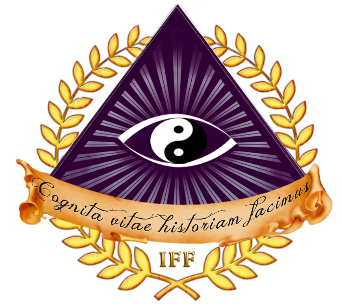 ФАКУЛЬТЕТ СУСПІЛЬНО-ГУМАНІТАРНИХ НАУКРАДА СТУДЕНТСЬКОГО САМОВРЯДУВАННЯ04212, м. Київ, вул. Левка Лукʼяненка, 13-Б, каб. 523ПРОТОКОЛ  №5
Засідання Ради студентського самоврядування(онлайн)«01» березня 2023 року
14 година


м. Київ вул. Левка Лукʼяненка,  буд. 13-б, каб. 523
прим. Київського університету
імені Бориса ГрінченкаПрисутні: 11 членів Ради студентського самоврядування (Додаток №5 до Протоколу №5)Головуючий засідання: Виконуючий обов’язки голови Ради студентського самоврядування – Єрмолаєва Дарʼя Вячеславівна.Секретар засідання: Деркач Поліна Олексіївна.ПОРЯДОК ДЕННИЙ1.	Обговорення роботи членів студентської ради протягом першого семестру (2022-2023).2.	Обговорення івенту “Міс і Містер факультету 2023”.3.	Обговорення івенту “Дебати першого курсу та другого спеціальності політологія”.4.	Обговорення волонтерської діяльності.5.	Затвердження правил студентської ради.МЕТА: Затвердження правил студентської ради, обговорення діяльності ради студентського самоврядування.РІШЕННЯ: Затвердили правила студентської ради, правила додаються.ПРАВИЛА СТУДЕНТСЬКОЇ РАДИНіколи не запізнюватися на зустріч (стосується, що онлайн, що офлайн)Якщо член студради не може бути присутнім на зборах, він має попередити або голову або замісника.На зборах говорити лише про конкретні питання, які турбують, особисті вирішуємо після того, як голова студради завершить збори.Проведення зборів стабільно 1 раз на місяць, не зважаючи на будь які ситуації.У кабінеті студентської ради забороняється вживати алкогольні напої, їсти їжу, пити чай або каву без дозволу голови студради. Якщо голова відсутній на зборах через сімейні обставини, він має попередити замісника, щоб той провів збори.Стабільно мінімум раз на місяць проводити якийсь івент.Сторінка студентської ради має виставляти пости не менше ніж один раз на тиждень.Якщо член студради має бажання покинути студентську раду, через свої обставини, він має попередити голову, щоб відбулися збори. Без більшості голосів “за” - рішення не буде прийняте. Завжди слухати думку один одного – ніколи не перебивати людину, яка виступає на зборах. Говорити можна лише після піднятої руки. Завжди встигати із дедлайнами. Голову студентської ради можна також прибрати з посади, якщо буде більшість голосів.  Головуючий засідання    Єрмолаєва Д.В.                   Секретар засідання                   Деркач П.О.Додаток №5 до Протоколу №5Засідання Ради студентського самоврядування «01» березня 20223 рокуРеєстр учасників засідання Ради студентського самоврядування  Головуючий засідання                                             Секретар засідання       Єрмолаєва Д.В                                                           Деркач П.О№Призвище, імя, по батьковіПосадаПідпис1.Єрмолаєва Дарʼя ВячеславівнаГолова РСС2.Деркач Поліна ОлексіївнаЧлен РСС3.Скляров Назарій ЮрійовичЧлен РСС4.Сліпчук Ілля ОлександровичЧлен РСС5.Недашківська Анна СергіївнаЧлен РСС6.Гришина Юлія ОлегівнаЧлен РСС7.Слєпова Єлизавета АндріївнаЧлен РСС8.Нестеренко Захар ІгоровичЧлен РСС9.Гончарук Альона ЮріївнаЧлен РСС10.Остапович Анастасія ОлександрівнаЧлен РСС11.Доценко Вікторія ВалеріївнаЧлен РСС